Westminster Village Muncie Announces Executive RetirementMUNCIE, Ind. (September 1, 2021) – The Board of Directors of Westminster Village has announced the retirement of Dale E. Lindley as President and Administrator after more than 25 years of service.  The retirement becomes effective on October 15, 2021.Dr. Suzanne Gresham, chair of the Westminster Village board of directors, comments that “During the last 16 years in his position as President and Administrator Dale has led the organization thru service expansion, a major renovation and countless financial audits and State surveys.  His impact on the organization is a legacy which will not be forgotten.  We wish Dale and his wife Teresa a healthy and joy filled retirement.”Dale first served the Westminster community during the years of 1978 through 1980, as a member of the Dietary staff, coming to Westminster Village and joining his mother, (Mary Lindley), who was an associate at Westminster Village as well. Dale earned his bachelor’s degree in Accounting from Ball State University in 1984.  He went on to achieve his CPA certification and spent over 11 years with a local accounting firm before rejoining Westminster Village in May 1997 as Controller.   Dale also earned an Indiana Health Facility Administrator’s License in 2004. In February 2002, he was appointed Vice President of Operations and in February 2005 he was named Executive Vice President and Administrator of the facility.   In July 2005 Dale was appointed President and Chief Operating Officer.     Dale Lindley’s commitment to Westminster Village, the healthcare industry, his accounting profession, and our local community is simply unsurpassed.   His leadership has extended far past the walls of Westminster Village with service to many local organizations including the Muncie Mission, Muncie Habitat for Humanity, Muncie Exchange Club, Muncie Jaycees, and his local church, True Light Baptist, where he has served as an Assistant Treasurer, member of the Board of Trustees and Church Organist even to this day.  Over the years, Dale has served his profession with distinction as an active member of the American Institute of Certified Public Accountants, Indiana CPA Society, and the East Central Indiana Estate Planning Council.   He has also provided leadership to his chosen industry with service as Treasurer and Budget and Finance Committee member of Leading Age Indiana, one of Indiana’s leading professional associations providing advocacy and education for the long-term care industry.  Dale is also a Charter Member of the Ball State University Chapter of Beta Alpha Psi National Accounting Fraternity.During the years of Dale Lindley’s leadership, Westminster Village has matured as a private, not-for-profit Life Plan Community that provides state licensed retirement apartments, assisted living, skilled nursing care and rehab to home services all under one roof. The Village employs 
more than 225 individuals.Co-Administrator and Vice President, Mary Jo Crutcher comments that “serving with Dale Lindley since 1999 has been a most gratifying personal and professional experience.   Dale is exceedingly talented and a true expert in his field.  That expertise coupled with his unsurpassed integrity, attention to detail and a dedication to always doing the right thing for our residents and staff has made him a uniquely effective President and Administrator.   He will be greatly missed.”  A celebration of Dale’s career and retirement is being planned and will be announced in the near future.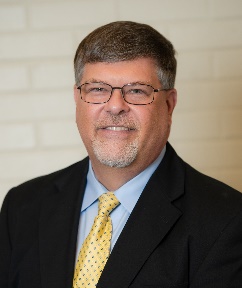 Dale E. Lindley   About Westminster Village Muncie, Inc.Westminster Village is a not-for-profit Life Plan Community serving senior adults in East Central Indiana. Established in 1974, Westminster Village is located on 65 beautifully landscaped rural acres just outside Muncie, Indiana. Incorporating a wide range of specialized services under one roof, Westminster Village provides state licensed residential retirement apartments, assisted living, long-term care, and rehab-to-home.  Each resident can choose an active lifestyle that is designed around individual interests to enhance physical, social, emotional, spiritual, and intellectual well-being in a safe and secure homelike environment. Residents and their families have peace of mind knowing that continuing care is available in a manner they deserve and expect.  To learn more about Westminster Village Muncie, visit  www.wvmuncie.com